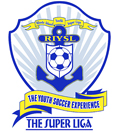 The super liga Sportsmanship Card        The Super Liga’s philosophy is to provide a fun filled and safe environment to create the “Youth Soccer Experience”.         We encourage coaches, players, referees, and spectators to respect each other and the game by creating a positive and enthusiastic environment. Poor sportsmanship will not be tolerated.           It is the referee's discretion to terminate the game if any threatening statements are made or for anyone entering the field of play without permission.Let’s make this a true Youth Soccer Experience for all.PLAY  FAIR !!     PLAY WELL !!The Super Liga Sportsmanship CardThis card is to be read to all coaches, players and spectators, after all players and coaches are checked in.The card must be read on the spectator side of the field, prior to the start of each game.Check off on the game report…   “Card Read”Super Liga Informationwww.thesuperliga.comRIYSL LLC,  PO Box 467, Bristol, RI  02809